Child Care and Kindergarten in Darebin – Early Years Services(Read in conjunction with Child Care and Kindergarten in Darebin Map)Map RefService NameType of Kindergarten.(integrated daily fees)(sessional no fees)Street AddressContact NumberWebsite Address.NQF Rating Kinder Tick (funded Program)Neighbourhood – Fairfield; AlphingtonNeighbourhood – Fairfield; AlphingtonNeighbourhood – Fairfield; AlphingtonNeighbourhood – Fairfield; AlphingtonNeighbourhood – Fairfield; AlphingtonNeighbourhood – Fairfield; AlphingtonNeighbourhood – Fairfield; AlphingtonNeighbourhood – Fairfield; Alphington53Alfred Nuttall Memorial Kindergarten(register with Darebin Council)3 & 4 yo Sessional Kindergarten 34 Separation StreetFairfield 9489 0262www.alfrednuttallkinder.org.auExceeding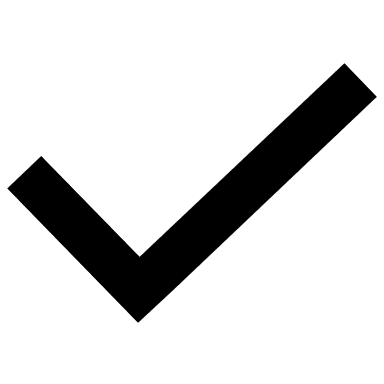 54Perry Street Childcare and Elizabeth Gorman KindergartenLong Day CareIntegrated Kindergarten129 Perry StreetFairfield 9489 2949www.perrystreet.com.auExceeding 49The Hive Fairfield Early Learning Centre Long Day CareIntegrated Kindergarten260-264Arthur StFairfield9482 3405www.thehiveelc.com.auWorking Towards57Smart Start Early Learning & Development CentreLong Day CareIntegrated Kindergarten18-24 Grange RoadAlphington 9497 2078www.smartstartchildcare.com.auExceeding56Journey Early Learning Centre AlphingtonLong Day CareIntegrated Kindergarten94 Grange RoadAlphington9005 4560 www.journeyearlylearning.com.au MeetingNeighbourhood – NorthcoteNeighbourhood – NorthcoteNeighbourhood – NorthcoteNeighbourhood – NorthcoteNeighbourhood – NorthcoteNeighbourhood – NorthcoteNeighbourhood – NorthcoteNeighbourhood – Northcote61Nicki's Clever CookiesLong Day CareIntegrated Kindergarten57 Cunningham StreetNorthcote9489 9508www.nickisclevercookies.com.auMeeting60Time-Out Educare – Westgarth Long Day CareIntegrated Kindergarten26-28 Pearl StNorthcote9841 1446www.timeouteducare.com.auMeeting59Westgarth Kindergarten (register with Darebin Council)3 & 4 yo Sessional Kindergarten 557 Clarke StreetNorthcote9486 4147www.wgkg.vic.edu.auExceeding58Annie Dennis Children's Centre (register with Darebin Council)Long Day CareIntegrated Kindergarten2 Oldis AvenueNorthcote9486 7638www.anniedennis.org.auExceeding55Only About Children NorthcoteLong Day CareIntegrated Kindergarten160-162 Victoria RoadNorthcote 138 622www.oac.edu.auMeeting52Batman Park Kindergarten(register with Darebin Council)3 & 4 yo Sessional Kindergarten 79 Elm StreetNorthcote9481 0237www.bpk.org.auExceeding51Clifton Street Children's CentreLong Day CareIntegrated Kindergarten55 Clifton StreetNorthcote9486 3299www.cliftoncc.org.auExceeding48Time-Out Educare – Northcote Long Day CareIntegrated Kindergarten38 Arthurton RoadNorthcote 9486 7411www.timeouteducare.com.auExceedingNeighbourhood – ThornburyNeighbourhood – ThornburyNeighbourhood – ThornburyNeighbourhood – ThornburyNeighbourhood – ThornburyNeighbourhood – ThornburyNeighbourhood – ThornburyNeighbourhood – Thornbury47Merri Community Childcare Centre & Kindergarten(register with Darebin Council)Long Day CareIntegrated Kindergarten313 St. Georges RoadThornbury9416 9227www.merriccc.com.auExceeding46Thornbury Learning CentreLong Day CareIntegrated Kindergarten52 Speight StreetThornbury9480 4288www.thornburylearningcentre.com.auWorking Towards45Sunrise Preschool & Long Day CareLong Day CareIntegrated Kindergarten63 Woolton AvenueThornbury9484 9982www.sunrisepreschool.vic.edu.auWorking Towards44Bridge Darebin - ThornburyOccasional Care 131 Shaftesbury ParadeThornbury9480 0466www.bridge.org.auNot assessed43Raleigh Street Community Childrens Centre(register with Darebin Council)Long Day CareIntegrated Kindergarten28 Raleigh StreetThornbury9484 2440 www.raleighstccc.orgExceeding42Thornbury World of LearningLong Day CareIntegrated Kindergarten80-82 Wilmoth StreetThornbury948 0211thornbury@worldoflearning.com.auMeeting41Clyde Street Kindergarten(register with Darebin Council)3 & 4 yo Sessional Kindergarten 70 Clyde StreetThornbury9484 4140www.clydestreetkindergarten.org.auExceeding40Yappera Children's Service Long Day CareIntegrated Kindergarten2B Watt StreetThornbury9416 8787www.yappera.com.auNot assessed39Good Start Early Learning -ThornburyLong Day CareIntegrated Kindergarten99-101 Harold StreetThornbury9484 0233www.goodstart.org.auMeeting38Guardian Child Care and Education – Thornbury Long Day CareIntegrated Kindergarten200 Smith StreetThornbury9480 1023www.guardian.edu.auMeeting37Thornbury Kindergarten(register with Darebin Council)3 & 4 yo Sessional Kindergarten 8C Newcastle StreetThornbury9484 1095www.thornburykindergarten.com.auExceedingNeighbourhood – Preston, Preston WestNeighbourhood – Preston, Preston WestNeighbourhood – Preston, Preston WestNeighbourhood – Preston, Preston WestNeighbourhood – Preston, Preston WestNeighbourhood – Preston, Preston WestNeighbourhood – Preston, Preston WestNeighbourhood – Preston, Preston West36Kool Kidz Childcare PrestonLong Day CareIntegrated Kindergarten59 Plenty RoadPreston9484 2448www.koolkidzchildcare.com.auMeeting35Busy Bees at Preston EastLong Day CareIntegrated Kindergarten54 Victoria StreetPreston9484 2333www.busybees.edu.auMeeting34The Learning Space PrestonLong Day CareIntegrated Kindergarten573- 591 Bell StreetPreston03 8899 6240 www.thelearningspace.com.auNot Assessed 33Nino Early Learning AdventuresLong Day CareIntegrated Kindergarten365 Bell StreetPreston8582 7000www.ninoela.com.auMeeting32Nara Community Early Learning Centre(register with Darebin Council)Long Day Care,Integrated Kindergarten77-91(Rear) St Georges RdPreston9471 9914www.naracommunity.comExceeding31Gower Street Kindergarten(register with Darebin Council)3 & 4 yo Sessional Kindergarten 146 Gower StreetPreston9478 5374www.gowerstreetkindergarten.comMeeting30Darebin Childcare and Kindergarten – Preston(register with Darebin Council)Long Day CareIntegrated Kindergarten260 Gower StreetPreston9471 3780www.dccandk.org.auMeeting29Inspire Early Learning Journey Long Day CareIntegrated Kindergarten235 - 239 Murray RdPreston9478 1231www.inspireminds.com.auMeeting28Happy HubbubLong Day CareIntegrated KindergartenOccasional Care239A Murray RoadPreston1300 482 282www.happyhubbub.com.auMeeting27Guardian Childcare and Education-  PrestonLong Day CareIntegrated Kindergarten418 Murray RoadPreston9471 1115www.guardian.edu.auExceeding 26Guardian Childcare and EducationPreston West Long Day CareIntegrated Kindergarten391 Murray RoadPreston West 13 82 30 www.guardian.edu.auMeeting25Wonder World Play Centre, Childcare & KindergartenLong Day CareIntegrated Kindergarten399A Murray RoadPreston9478 4433www.wonderworldplaycentre.com.auMeeting24Melbourne Juniors Long Day CareIntegrated Kindergarten24 Sheila StreetPreston9470 2844www.melbournejuniors.com.auWorking Towards23Northland Kinder HavenLong Day CareIntegrated Kindergarten59-65 Wood StreetPreston9471 1511www.northland@kinderhaven.com.auMeeting22Wood Street Childcare CentreLong Day CareIntegrated Kindergarten272 Wood StreetPreston9471 1755www.woodstreetccc.com.auMeeting21J.S.Grey Kindergarten(register with Darebin Council)3 & 4 yo Sessional Kindergarten 524 Gilbert Road Preston West 9470 5836www.jsgreykindergarten.org.auExceeding20Good Start Early Learning - PrestonLong Day CareIntegrated Kindergarten22A Regent StreetPreston9471 4688www.goodstart.org.auMeeting19East Preston Islamic College Early Learning Centre Long Day CareIntegrated Kindergarten55 Tyler StreetPreston9478 3323www.epic.vic.edu.auWorking Towards63Nido Early School North CoburgLong Day CareIntegrated Kindergarten168 – 170 Elizabeth StCoburg North7038 3526 www.nido.edu.auNot assessedNeighbourhood – ReservoirNeighbourhood – ReservoirNeighbourhood – ReservoirNeighbourhood – ReservoirNeighbourhood – ReservoirNeighbourhood – ReservoirNeighbourhood – ReservoirNeighbourhood – Reservoir18Blake Street Kindergarten(register with Darebin Council)3 & 4 yo Sessional Kindergarten 109 Blake StreetReservoir9478 8037www.blakestreetkinder.ndcka.org.auMeeting17Dewdrops Early Learning Long Day CareIntegrated Kindergarten89 Delaware StreetReservoir9478 3615www.dewdropsearlylearning.com.auMeeting16Great Beginnings ReservoirLong Day CareIntegrated Kindergarten763 Gilbert RoadReservoir9478 9222www.greatbeginnings.com.auMeeting15Oakhill Childrens Centre (register with Darebin Council)Long Day CareIntegrated Kindergarten91 North RoadReservoir9470 1914www.ecms.org.auExceeding64 Oakhill Kindergarten (register with Darebin Council)3 & 4 yo Sessional Kindergarten 12 Acheron AvenueReservoir9470 1914www.ecms.org.auExceeding14Good Start Preston Dalgety StreetLong Day CareIntegrated Kindergarten15 Dalgety StreetReservoir9976 4722www.goodstart.org.auMeeting13Edwardes Street Child Care Centre & KindergartenLong Day CareIntegrated Kindergarten41 Edwardes StreetReservoir9469 4640Meeting12First Five Early Learning ReservoirLong Day Care, Occasional Care,Integrated Kindergarten117 Edwardes StreetReservoir9088 6216www.firstfive.com.auWorking Towards11Darebin Childcare and Kindergarten Reservoir(register with Darebin Council)Long Day Care, Integrated & Sessional Kindergarten6-8 Kenilworth StreetReservoir9469 2226www.dccandk.org.auMeeting6Gellibrand Crescent Kindergarten(register with Darebin Council)3 & 4 yo Sessional Kindergarten 26 Gellibrand CrescentReservoir9460 5862www.gellibrandkinder.ndcka.org.auMeeting5Keon Park Childrens Hub Kindergarten(register with Darebin Council)3 & 4 yo Sessional Kindergarten 1-3 Dole AveReservoir9460 6557www.ecms.org.auExceeding4Merrilands Uniting Early Learning (register with Darebin Council)3 & 4 yo Sessional Kindergarten 23-25 Ryan StreetReservoir9460 4674www.earlylearning.unitingvictas.org.auMeeting3Good Start Early Learning – ReservoirLong Day CareIntegrated Kindergarten20-22 Gertz AvenueReservoir9462 2722www.goodstart.org.auMeeting2Keon Park Kindergarten(register with Darebin Council)3 & 4 yo Sessional Kindergarten 75 Arundel AveReservoir9460 1271www.kpkindergarten.org.auExceeding1Starfish Early Learning Centre Long Day CareIntegrated Kindergarten17 Rosenthal CrescentReservoir94608200www.starfishelc.com.auMeeting50Reservoir East Primary School and Kindergarten (register with Darebin Council)3 & 4 yo Sessional Kindergarten 15 Gisborne CrescentReservoir 9409 1723 www.kidsfirstaustralia.org.auNot assessed65Genius Child Care ReservoirLong Day CareIntegrated Kindergarten192 Albert St Reservoir1300955540 www.genius.edu.auNot assessed66Inspire Early Learning Journey Montessori Long Day CareIntegrated Kindergarten823 – 825 Plenty RdReservoir9568 2999www.inspire.edu.auNot assessedNeighbourhood – Bundoora, KingsburyNeighbourhood – Bundoora, KingsburyNeighbourhood – Bundoora, KingsburyNeighbourhood – Bundoora, KingsburyNeighbourhood – Bundoora, KingsburyNeighbourhood – Bundoora, KingsburyNeighbourhood – Bundoora, KingsburyNeighbourhood – Bundoora, Kingsbury10LaTrobe University Community Children's CentreLong Day CareIntegrated KindergartenKingsbury Drive Bundoora 9479 2122www.latrobe.edu.au/childExceeding8Milestones Early Learning BundooraLong Day CareIntegrated Kindergarten18-22 Main DriveBundoora1800 724 753www.affinityeducation.com.auMeeting7Good Start Early Learning -Karl CourtLong Day CareIntegrated Kindergarten18-20 Karl CourtBundoora9466 9877www.goodstart.org.auExceeding9Maryborough Avenue Kindergarten(register with Darebin Council)3 & 4 yo Sessional Kindergarten 14 Maryborough AveKingsbury 9460 5882www.marybooroughkinder.ndcka.org.auMeeting62Nido Early School – Kingsbury Long Day CareIntegrated Kindergarten1019 - 1021 Plenty RoadKingsbury 9039 1923www.nido.edu.au/early-schools/Not assessed